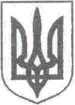 УКРАЇНАЖИТОМИРСЬКА ОБЛАСТЬНОВОГРАД-ВОЛИНСЬКА МІСЬКА РАДАМІСЬКИЙ ГОЛОВАРОЗПОРЯДЖЕННЯ    від 26.12.2017р. № 392(к)    Про попередження щодо наступного вивільнення                     працівників виконавчих     органів міської   ради Керуючись пунктами 10, 19, 20 частини четвертої статті 42 Закону України „Про місцеве самоврядування в Україні“, пунктом 1 частини першої статті 40, статтею 49² Кодексу законів про працю України, додатком 1 рішення дев'ятнадцятої сесії міської ради сьомого скликання від 22.12.2017р. № 433 „Про затвердження структури та загальної чисельності працівників міської ради та її виконавчих органів“:      1. Персонально попередити про вивільнення наступних працівників виконавчих органів міської ради (текст попереджень додається):      1.1. Шутову Ларису Валентинівну – заступника міського голови      1.2. Мартинюк Лесю Валентинівну – начальника відділу загальної роботи та з питань контролю міської ради.      1.3. Войцехівську Олену Володимирівну – головного спеціаліста відділу загальної роботи та з питань контролю міської ради.      1.4. Савицьку Оксану Вікторівну - головного спеціаліста відділу загальної роботи та з питань контролю міської ради.      1.5. Володіну Аллу Володимирівну – начальника відділу організації прийому громадян міської ради.      1.6. Шевчук Світлану Юріївну – головного спеціаліста відділу організації прийому громадян міської ради.      1.7. Колесник Жанну Олександрівну – начальника відділу кадрів міської ради.      1.8. Місюру Людмилу Аполлінаріївну – начальника архівного відділу міської ради.      1.9. Крапівницьку Світлану Вікторівну – начальника, адміністратора центру надання адміністративних послуг міської ради.      1.10. Белявську Тетяну Віталіївну – начальника відділу, державного реєстратора відділу державної реєстрації міської ради.      1.11. Пастухову Інну Петрівну – начальника відділу ведення реєстру територіальної громади міської ради.      1.12. Данчук Ганну Олександрівну – державного реєстратора відділу державної реєстрації міської ради.      1.13. Драч Ірину Іванівну - державного реєстратора відділу державної реєстрації міської ради.      1.14. Нагаль Олесю Сергіївну - державного реєстратора відділу державної реєстрації міської ради.      1.15. Котову Ларису Миколаївну – архіваріуса відділу державної реєстрації міської ради.      1.16. Макарчука Михайла Григоровича – головного спеціаліста відділу ведення реєстру територіальної громади міської ради.      1.17. Нагогу Юлію Юріївну - головного спеціаліста відділу ведення реєстру територіальної громади міської ради.      1.18. Захарченка Віктора Петровича – діловода відділу ведення реєстру територіальної громади міської ради.      1.19. Тімофєєву Олену Вячеславівну –начальника відділу економічного аналізу та планування міської ради.      1.20. Свидинюк Ларису Андріївну – головного спеціаліста відділу економічного аналізу та планування міської ради.      1.21. Липську Оксану Миколаївну - начальника відділу підтримки муніципальних ініціатив та інвестицій міської ради.      1.22. Потопальську Ірину Володимирівну – головного спеціаліста відділу підтримки муніципальних ініціатив та інвестицій міської ради.      1.23. Неживову Віру Андріївну – головного спеціаліста відділу підтримки муніципальних ініціатив та інвестицій міської ради.      1.24. Данилюк Олену Володимирівну – начальника відділу підприємницької діяльності міської ради.      1.25. Галаган Світлану Сергіївну – головного спеціаліста відділу підприємницької діяльності міської ради.      1.26. Бучинську Тетяну Мефодіївну – начальника служби у справах дітей міської ради.      1.27. Адамович Ірину Михайлівну – завідувача сектору опіки, піклування та усиновлення служби у справах дітей міської ради.      1.28. Скибу Олександру Григорівну – головного спеціаліста служби у справах дітей міської ради.      1.29. Трофимчука Сергія Володимировича – головного спеціаліста сектору опіки, піклування та усиновлення служби у справах дітей міської ради.      1.30. Годун Ангеліну Вікторівну – головного спеціаліста-юрисконсульта служби у справах дітей міської ради.      1.31. Карасюка Василя Григоровича – водія легкового автомобілю міської ради.      2. Відділу кадрів міської ради (Колесник Ж.О.):      2.1. Довести письмове попередження про наступне вивільнення під розписку до відома вищевказаних працівників виконавчих органів міської ради, запропонувати наявні вакантні посади згідно затвердженої 22.12.2017р. нової структури  (додаток 1, 2) на 19 сесії міської ради сьомого скликання.      2.2. Надати міському центру зайнятості звіт про вивільнення працівників форми №4-ПН не пізніше, ніж за два місяці до звільнення, враховуючи           підпункт 2.1.      3. Контроль за виконанням цього розпорядження покласти на керуючого справами виконавчого комітету міської ради Ружицького Д.А.    Міський голова                          підпис існує                             В.Л.Весельський                                                                                                    ДОДАТОК                                                                         до розпорядження міського голови                                                                           від                      №                                                                                                        _____________________________                                                                                                    (прізвище, ім’я, по батькові)                                                                                       _____________________________                                                                                                           (назва посади виконавчого органу міської ради)ПОПЕРЕДЖЕННЯ                  про вивільнення_______________________________________________                                                                            (прізвище, ініціали) Шановний (а)__________________________________________________                                                                   (ім’я, по батькові)        Відповідно до рішення міської ради від 22.12.2017р. № 433 „Про затвердження структури та загальної чисельності працівників міської ради та її виконавчих органів“ відбулися зміни в організації праці та штатному розписі   виконавчих органів Новоград-Волинської міської ради.         Попереджую Вас  про звільнення за пунктом 1 статті 40 Кодексу законів про працю України (у зв’язку зі змінами в організації праці та штатного розпису   виконавчих органів Новоград-Волинської міської ради) через два місяці з моменту ознайомлення з попередженням.Начальник відділу кадрів міської ради				       Ж.О.КолесникОзнайомлений (а):                                                                                _____________                                                                                                                                                                            (П.І.Б.)„__“___________2017 року       